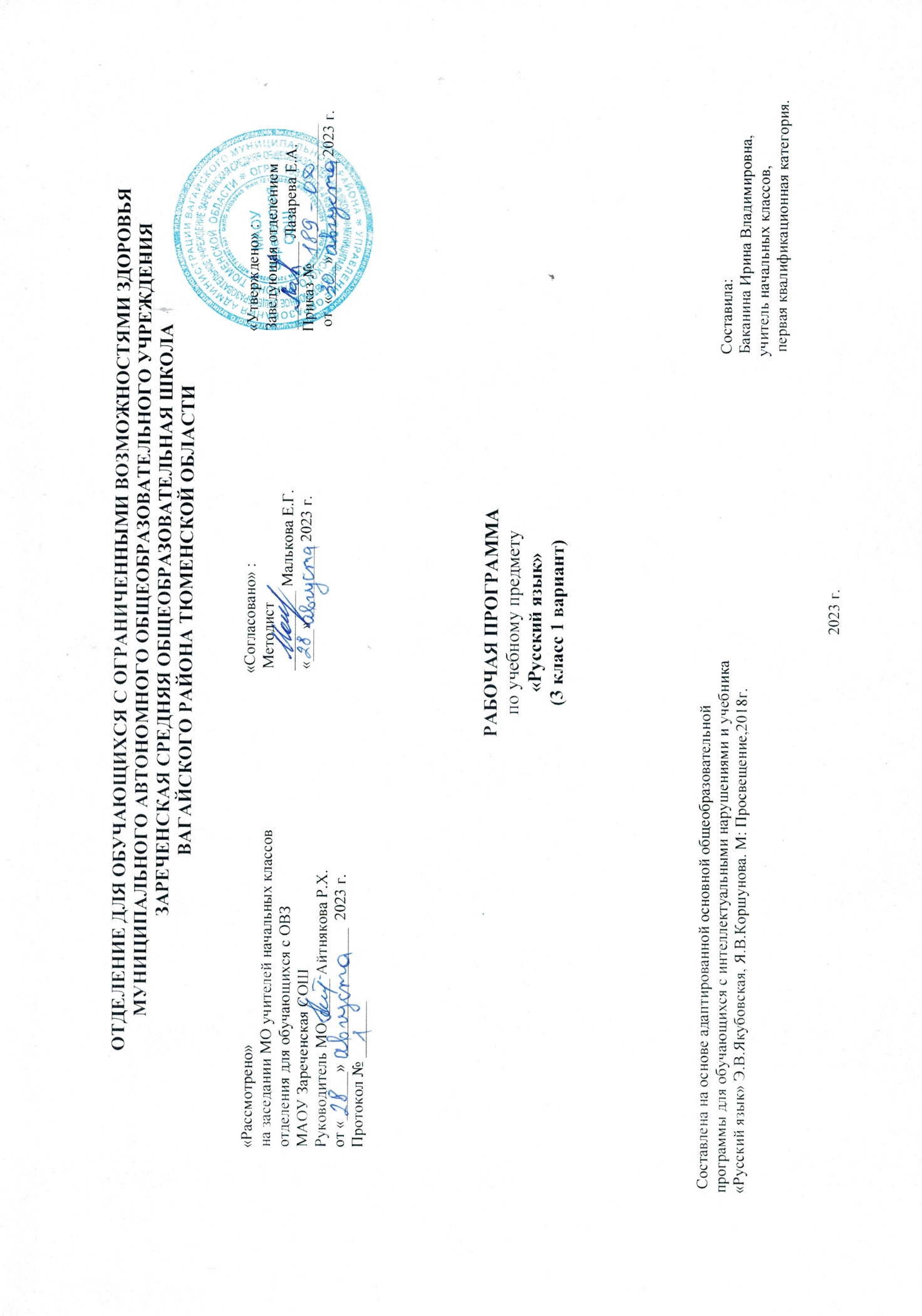 1.Пояснительная записка.      Адаптированная рабочая программа по учебному предмету «Русский язык» 3 класс ФГОС образования обучающихся с интеллектуальными нарушениями разработана на основании следующих нормативно – правовых документов:1.Федеральный закон «Об образовании в Российской Федерации» от 29.12.2012 №273-ФЗ.2.Приказ Министерства образования и науки Российской Федерации от 19.12.2014 №1599 «Об утверждении федерального государственного образовательного стандарта образования обучающихся с умственной отсталостью (интеллектуальными нарушениями)».3.Учебный план отделения для обучающихся с ОВЗ МАОУ Зареченская СОШ.4.Адаптированная образовательная программа отделения для обучающихся с ОВЗ МАОУ Зареченская СОШ.Обучение русскому языку в I - IV и дополнительном классах предусматривает включение в учебную программу следующих разделов: "Подготовка к усвоению грамоты", "Обучение грамоте", "Практические грамматические упражнения и развитие речи", "Чтение и развитие речи", "Речевая практика".Изучение всех предметов, входящих в структуру русского языка, призвано решить следующие задачи:уточнение и обогащение представлений об окружающей действительности и овладение на этой основе языковыми средствами (слово, предложение, словосочетание);формирование первоначальных "дограмматических" понятий и развитие коммуникативно-речевых навыков;овладение различными доступными средствами устной и письменной коммуникации для решения практико-ориентированных задач;коррекция недостатков речевой и мыслительной деятельности;формирование основ навыка полноценного чтения художественных текстов доступных для понимания по структуре и содержанию;развитие навыков устной коммуникации;формирование положительных нравственных качеств и свойств личности.                                                                   2.Общая характеристика учебного предмета.     Программа определяет общую стратегию обучения, воспитания, развития обучающихся с интеллектуальной недостаточностью средствами учебного предмета в соответствии с целями изучения русского языка.     Программа по русскому языку определяет содержание предмета и последовательность его прохождения по годам, учитывает особенности познавательной деятельности детей с интеллектуальными нарушениями. Она направлена на разностороннее развитие личности обучающихся, способствует их умственному развитию, обеспечивают гражданское, нравственное, эстетическое воспитание.         Программа содержит материал, помогающий обучающимся достичь того уровня общеобразовательных знаний и умений, который необходим им для социальной адаптации.     Нарушения мышления и речи, равно как и всех сторон психики детей с нарушением интеллекта, обуславливают специфику обучения их русскому языку. Эта специфика отражается не только в системе обучения данному предмету, но и в содержании материала, в структуре его размещения. Ведущим коррекционным принципом, объединяющим и организующим все разделы программы по данному предмету, является развитие речи школьников, особенно её коммуникативной функции. Структурно и содержательно программа построена с учётом особенностей познавательной деятельности детей. Концентрическое расположение материала, когда одна и та же тема изучается в течение нескольких лет, создаёт условия для постепенного наращивания сведений по теме (поэтапность), для постоянного повторения пройденного и отработки необходимых умений.     Обучение русскому языку в 3 классе носит элементарно - практический характер. В процессе обучения у обучающихся последовательно формируется умение анализировать, обобщать, группировать, систематизировать языковой материал, давать простейшие объяснения.3.Описание места учебного предмета в учебном плане.     Учебный предмет «Русский язык» изучается в рамках образовательной области «Язык и речь» Федерального компонента учебного плана. На изучение предмета «Русский язык» базисным учебным планом начального общего образования в 3 классе выделяется 3 ч в неделю, 102 ч в год.Учебный план.4.Личностные и предметные результаты освоения учебного предмета.1) осознание себя как гражданина России; формирование чувства гордости за свою Родину;2) воспитание уважительного отношения к иному мнению, истории и культуре других народов;3) сформированность адекватных представлений о собственных возможностях, о насущно необходимом жизнеобеспечении;4) овладение начальными навыками адаптации в динамично изменяющемся и развивающемся мире;5) овладение социально-бытовыми навыками, используемыми в повседневной жизни;6) владение навыками коммуникации и принятыми нормами социального взаимодействия, в том числе владение вербальными и невербальными коммуникативными компетенциями, использование доступных информационных технологий для коммуникации;7) способность к осмыслению социального окружения, своего места в нем, принятие соответствующих возрасту ценностей и социальных ролей;8) принятие и освоение социальной роли обучающегося, проявление социально значимых мотивов учебной деятельности;9) сформированность навыков сотрудничества с взрослыми и сверстниками в разных социальных ситуациях;10) способность к осмыслению картины мира, ее временно-пространственной организации; формирование целостного, социально ориентированного взгляда на мир в его органичном единстве природной и социальной частей;11) воспитание эстетических потребностей, ценностей и чувств;12) развитие этических чувств, проявление доброжелательности, эмоционально-нравственной отзывчивости и взаимопомощи, проявление сопереживания к чувствам других людей;13) сформированность установки на безопасный, здоровый образ жизни, наличие мотивации к творческому труду, работе на результат, бережному отношению к материальным и духовным ценностям;14) проявление готовности к самостоятельной жизни;  Предметные результаты:  Минимальный уровень:различение гласных и согласных звуков и букв; ударных и безударных согласных звуков; оппозиционных согласных по звонкости-глухости, твердости-мягкости;деление слов на слоги для переноса;списывание по слогам и целыми словами с рукописного и печатного текста с орфографическим проговариванием;запись под диктовку слов и коротких предложений (2 - 4 слова) с изученными орфограммами;обозначение мягкости и твердости согласных звуков на письме гласными буквами и буквой "ь" (после предварительной отработки);дифференциация и подбор слов, обозначающих предметы, действия, признаки;составление предложений, восстановление в них нарушенного порядка слов с ориентацией на серию сюжетных картинок;выделение из текста предложений на заданную тему;участие в обсуждении темы текста и выбора заголовка к нему. Достаточный уровень:различение звуков и букв;характеристика гласных и согласных звуков с опорой на образец и опорную схему;списывание рукописного и печатного текста целыми словами с орфографическим проговариванием;запись под диктовку текста, включающего слова с изученными орфограммами (30 - 35 слов);дифференциация и подбор слов различных категорий по вопросу и грамматическому значению (название предметов, действий и признаков предметов);составление и распространение предложений, установление связи между словами с помощью педагогического работника, посановка знаков препинания в конце предложения (точка, вопросительный и восклицательный знак);деление текста на предложения;выделение темы текста (о чем идет речь), выбор одного заголовка из нескольких, подходящего по смыслу;самостоятельная запись 3 - 4 предложений из составленного текста после его анализа.                                                                   5.Содержание учебного предмета.     Повторение пройденного в начале года: практическое построение простого предложения. Составление предложений с употреблением слов в косвенных падежах по вопросам, из слов, данных в начальной форме; заканчивание предложений; восстановление нарушенного порядка слов в предложении.     Звуки и буквы: алфавит; употребление ь на конце и в середине слова. Разделительный ь перед гласными е, ё, ю, я, и. Сочетания гласных с шипящими. Правописание звонких и глухих согласных в конце и середине слов. Проверка написания путем изменения формы слова и подбора (по образцу) родственных слов. Ударение. Различение ударных и безударных гласных. Правописание безударных гласных путем изменения формы слова (водá — вóды) или подбора по образцу родственных слов (водá — вóдный).     Слово: различение основных категорий слов (названия предметов, действий, качеств) в тексте по вопросам, правильное употребление их в связи друг с другом. Имена собственные. Расширение круга имен собственных: названия рек, гор, морей. Большая буква в именах собственных. Предлоги до, без, под, над, около, перед. Разделительный ъ. Родственные слова. Общая часть родственных слов (корень). Правописание слов с непроверяемыми написаниями в корне: умение пользоваться словарем, данным в учебнике.     Предложение: членение речи на предложения, выделение в предложениях слов, обозначающих, о ком или о чем говорится, что говорится. Упражнения в составлении предложений. Распространение предложений. Установление связи между словами в предложениях по вопросам. Знаки препинания в конце предложения (точка, вопросительный и восклицательный знаки) Главные члены предложения: подлежащее, сказуемое. Второстепенные члены предложения (без деления на виды).     Связная речь: Составление и запись небольшого рассказа по серии картинок под руководством учителя и самостоятельно. Составление и запись рассказа по сюжетной картинке и подробному вопроснику после устного разбора содержания, языка и правописания. Изложение под руководством учителя небольшого текста (10—20 слов) по данным учителем вопросам. Восстановление несложного деформированного текста по вопросам. Описание несложных знакомых предметов и картин по коллективно составленному плану в виде вопросов. Составление и написание под руководством учителя небольшого письма родным, товарищам. Адрес на конверте.6.Календарно – тематическое планирование.7.Описание материально-технического обеспечения образовательной деятельности.1.Учебник «Русский язык» 3 класс (в 2-х частях). Э.В. Якубовская, Я.В. Коршунова. Учебник для общеобразовательных организаций,    реализующих АООП. М: «Просвещение», 2018г.2.Дидактический материал.3.Коррекционные карточки.4.Наглядные пособия по темам «Гласные и согласные звуки и буквы», «Гласные после шипящих», «Звонкие и глухие согласные» и др.5.Компьютер, проектор.6.Веер букв.7.Алфавит.8.Лента букв.9.Сигнальные карточки.10.Рабочие тетради.ПредметКол-во часов в неделю1ч2ч3ч4чгодРусский язык324243024102№п/пТема урокаКоличествочасовДата проведенияДата проведения№п/пТема урокаКоличествочасовпланфакт1.Повторение. Выделение предложения из текста.1ч.2.Предложение и его схема.1ч.3.Предложения – вопросы, предложения – ответы.1ч.4.Завершение начатого предложения.1ч.5.Различение набора слов и предложения.1ч.6.Порядок слов в предложении.1ч.7.Предложение. Закрепление.1ч.8.Контрольная работа по теме «Предложение».1ч.9.Работа над ошибками.1ч.10.Знакомство с алфавитом.1ч.11.Звуки гласные и согласные.1ч.12.Ударение в словах.1ч.13.Гласные ударные и безударные.1ч.14.Выделение ударной гласной в слове.1ч.15.Деление слов на слоги.1ч.16-17.Гласные буквы е, ё, ю, я вначале слова или слога.2ч.18.Контрольная работа по теме «Звуки и буквы».1ч.19.Работа над ошибками.1ч.20.Перенос части слова при письме.1ч.21.Различение твёрдых и мягких согласных перед гласными.1ч.22-24.Обозначение мягкости согласных на письме буквами и, е, ё, ю, я.3ч.25.Буква мягкий знак на конце слова.1ч.26.Буква мягкий знак в середине слова.1ч.27-28.Различение твёрдых и мягких согласных.1ч.29.Написание жи – ши в словах.1ч.30.Написание ча – ща в словах.1ч.31.Написание чу – щу в словах.1ч.32-33.Написание жи – ши, ча – ща, чу – щу в словах.2ч.34.Картинный диктант.1ч.35.Работа над ошибками.1ч.36.Составление пар звонких и глухих согласных.1ч.37.Различение б-п, в-ф.1ч.38.Различение д-т, г-к.1ч.39.Различение ж-ш, з-с.1ч.40.Наблюдение за звонкими и глухими согласными на конце слова.1ч.41.Правописание звонких и глухих согласных на конце слова.1ч.42-43.Проверка написания звонких и глухих согласных на конце слова.2ч.44.Контрольная работа «Парные звонкие и глухие согласные».1ч.45.Работа над ошибками.1ч.46-48Правила правописания в словах. Закрепление знаний.3ч.49.Различение названий предметов по вопросам кто? что?1ч.50.Обобщающее название для группы однородных предметов.1ч.51-52.Выделение названий предметов из предложения.2ч.53.Большая буква в именах собственных.1ч.54.Различение названий действий по вопросам что делает? что делают?1ч.55-58.Различение названий действий по вопросам.4ч.59.Постановка вопросов к названиям действий.1ч.60.Подбор названий действий к названиям предметов по вопросам.1ч.61.Определение признака предмета по вопросам какой? какая? какое? какие?1ч.62.Различение предметов по их признакам.1ч.63-64.Постановка вопросов к названиям признаков предмета.2ч.65.Выделение названий признаков предмета из предложения.1ч.66-67.Названия предметов, действий и признаков.2ч.68.Контрольная работа «Названия предметов, действий и признаков.1ч.69.Работа над ошибками.1ч.70.Предлоги в, на, с, из, у.1ч.71.Предлоги у, по со словами.1ч.72.Предлог от со словами.1ч.73.Предлоги над, под со словами.1ч.74.Предлог о со словами.1ч.75.Предлоги к, по, от, над, под, о со словами.1ч.76.Контрольная работа по теме «Предлог».1ч.77.Работа над ошибками.1ч.78.Повторение. Предлоги.1ч.79.Выделение предложения из текста.1ч.80-81.Предложение законченное и незаконченное.2ч.82-84.Распространение предложений.3ч.85.Слова в предложении.1ч.86-87.Порядок слов в предложении.2ч.88-89.Составление предложений.2ч.90.Контрольное списывание.1ч.91.Работа над ошибками.1ч.92-93.Повторение. Слово. Правила правописания слова.2ч.94.Названия предметов.1ч.95.Названия признаков.1ч.96.Названия действий.1ч.97-98.Предложение.2ч.99.Контрольная работа по теме «Предложение».1ч.100.Работа над ошибками.1ч.101-102.Повторение. Предложение.2ч.